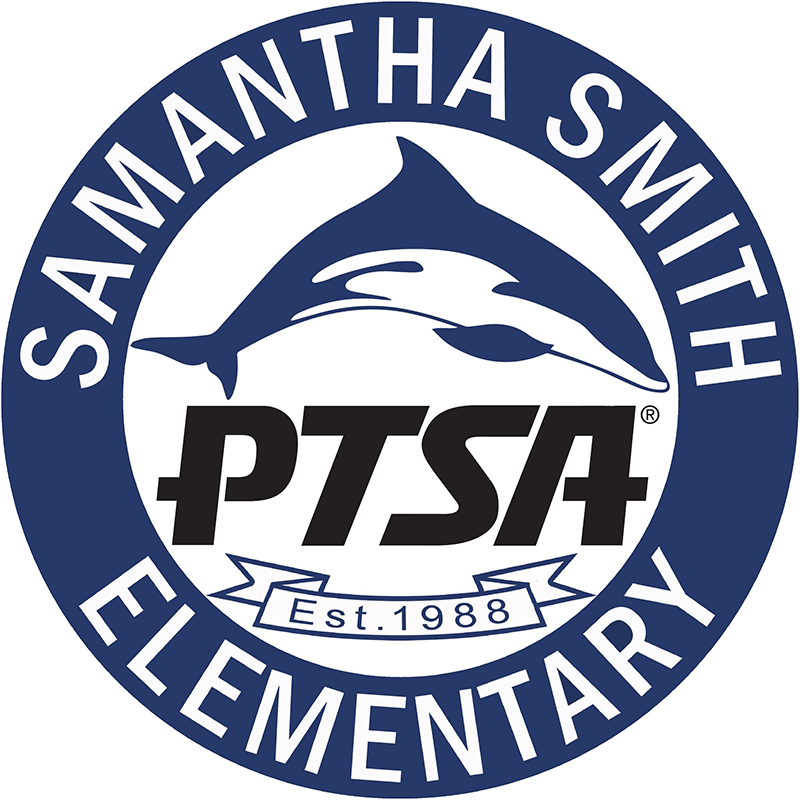 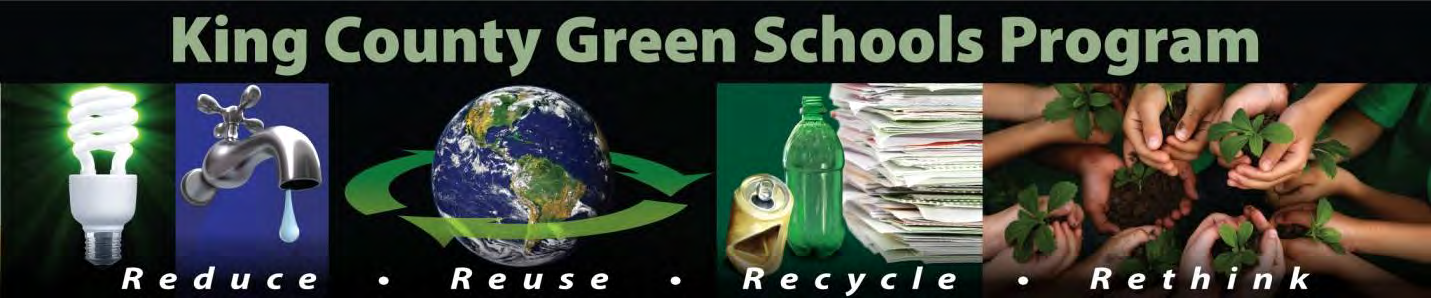 Student Green Team ApplicationStudent name ______________________________________________________ Grade ___________
Class Teacher __________________________________________________ Why do you want to be part of Green Team?I would like to join the school’s student Green Team and volunteer my time to work on Green Team activities this school year. I will act as a role model and educate other students about resource conservation actions which help protect our environment. I understand that, as a Green Team member, I would participate in one or more team activities. My signature ____________________________________ Date ____________ Thank you for applying. Your school Green Team advisor or teacher will contact you soon.PS: Please mail completed signed application forms to Pallavi Kalale - sustainability@smithptsa.org before 4 February 2022 with subject “Smith Green Team”. Student green team is for 3rd, 4th and 5th graders only. 